This web page was generated by ProScore 4 ™This web page was generated by ProScore 4 ™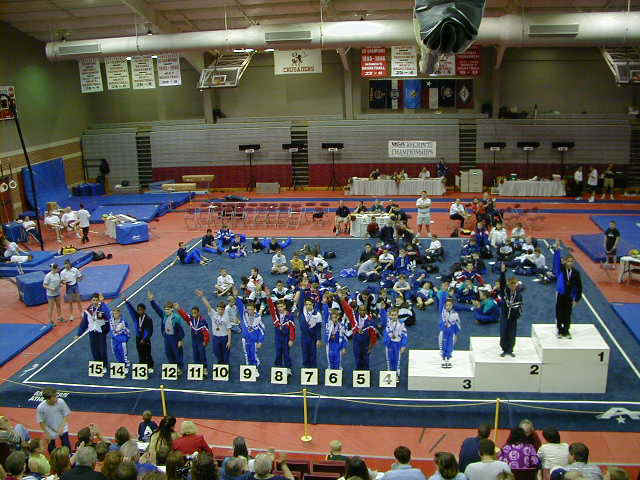 Meet Results2001 Region III ChampionshipsAlamo Gymnastics CenterClass 3 - All Age DivisionsSession 2PlaceNumNameGymFloorPommelRingsVaultP BarsH BarAA1224Christopher BrooksCypress9.10068.8001T8.5002T8.1256T9.05019.850153.42512215Ricky DeciChampion9.50018.6503T8.30058.37518.75038.900352.47523254Tim GentryWorld Olympic9.15058.8001T9.00017.92516T8.65058.925252.45034251Cole StorerWorld Olympic8.900118.3006T8.25068.3002T8.5506T8.6505T50.95045210Adrion HernandezCapital9.00088.3006T8.5002T7.87521T8.350108.4509T50.47556250Stephen VanHussWorld Olympic9.20048.15088.2007T7.90019T8.70048.30011T50.45067245Noel HollowaySt. Louis, MO9.25037.95011T7.75019T8.25048.5506T8.600850.35078212Michael HillinCapital8.60016T7.70016T8.45047.975128.85028.750450.32589253Eric HergenraderWorld Olympic8.60016T8.6503T8.00011T8.1256T7.750218.6505T49.775910246Mickey DefilippoSt. Louis, MO8.40024T7.95011T8.00011T7.95013T8.25011T8.6505T49.2001011213Anthony MayCapital8.700157.850137.80017T8.0509T8.25011T8.0001648.6501112221Andrew BondCrenshaw8.9509T7.70016T7.75019T8.0509T7.800207.85019T48.1001213222Andre BerryCypress8.550197.400228.2007T8.3002T8.50086.80039T47.75013T13252Colin McGuireWorld Olympic8.40024T7.450217.55023T7.90019T8.40098.0501547.75013T15202Ryan ParmaAlamo8.10034T8.05097.30031T8.0509T7.900168.30011T47.7001516223Jimmy RichmondCypress8.800126.700318.100108.10087.85017T7.9251847.4751617220Brendan BondCrenshaw8.25029T7.350237.80017T7.87521T8.150137.85019T47.2751718236Derek ThornburgNorth Shore8.40024T6.350428.2007T7.95013T7.85017T8.4509T47.2001819211Charles MalliaCapital8.50020T8.45056.95041T7.57546T7.55023T8.1501447.1751920259Joshua RuslerBart Conner8.00040T8.000108.00011T7.95013T7.05034T7.85019T46.8502021218Andy BossleyCrenshaw9.30027.250257.50025T7.87521T7.700226.75041T46.3752122207Bogy YordanovBrown's8.50020T7.75014T7.30031T7.92516T6.35045T8.30011T46.1252223257Kenneth JohnsonOklahoma Gold8.75013T6.400417.30031T7.77532T7.05034T7.9501745.2252324217Adam MillerCrenshaw8.75013T7.100287.000407.85027T7.250287.2003145.1502425219Grier HillisCrenshaw8.9509T7.75014T7.85015T7.450516.200476.85037T45.0502526208John HarperBrown's8.30027T6.60033T7.600227.80030T7.000377.40025T44.7002627203Dustin BryantAlamo8.45022T6.60033T6.550497.77532T7.85017T7.40025T44.6252728209Benjamin GonsoulinCG's8.20031T6.55036T6.70045T7.825297.55023T7.7502344.5752829239Jake ScheibalNorth Shore8.10034T6.20048T7.55023T7.87521T7.300277.30028T44.3252930248Drew JonesTeam Central, MO7.850476.30043T7.50025T7.67539T8.000156.95035T44.2753031204Jay HilbunAlamo9.05076.55036T6.300537.57546T7.200297.30028T43.97531T31233Kevin KnappMEGA8.05038T5.900537.650217.67539T7.450267.2503043.97531T33256Matt ByfordAmerican8.60016T6.750306.70045T7.70036T7.10032T7.05032T43.9003334205Jeremy RiversAllen Gymnastics7.95042T7.500207.25036T7.87521T6.15048T7.05032T43.7753435238Corey EnglishNorth Shore8.30027T6.30043T6.850437.600457.05034T7.6502443.7503536229Marty JasperGulf Gymn.8.25029T6.55036T7.950147.92516T6.900386.1005343.67536T36227Russell CzeschinGAGE8.20031T5.800546.70045T8.22558.050146.70044T43.67536T38214J.D. HuntCapital8.00040T7.20026T7.30031T7.65043T5.60055T7.8002243.55038T38241Brandon WatsonRichardson7.95042T7.550197.85015T7.80030T6.35045T6.0505443.55038T40247Michael FetterlyTEGA7.550526.900297.35028T7.325557.15030T6.85037T43.1254041225Jason WaldonFlips7.90045T7.300247.35028T7.85027T5.300576.95035T42.6504142226Brian QuinnGAGE7.75048T7.650186.800447.70036T6.15048T6.5504842.6004243216Patrick WilliamsChampion8.45022T6.20048T6.10055T7.67539T7.10032T7.0003442.5254344206Jonny NocellaAllen Gymnastics8.150336.30043T6.10055T7.65043T7.55023T6.60046T42.3504445242Todd LangRichardson7.700507.20026T7.35028T7.37552T5.70052T6.75041T42.0754546237Orry MeijaNorth Shore8.05038T5.300567.30031T7.87521T6.000507.40025T41.9254647228Daniel EvertGulf Gymn.7.350536.55036T7.050397.70036T6.400446.80039T41.8504748244Stefan BellmSpringfield, MO7.90045T6.450406.200547.72534T6.75041T6.70044T41.7254849243Caleb SpillyardsSonshine8.10034T6.05050T7.400277.550486.75041T5.7505541.6004950234Andy AndersonMEGA7.75048T6.60033T7.25036T7.37552T7.15030T5.3505641.4755051230Austin YoungHGC8.10034T5.750556.70045T7.72534T6.450436.4504941.1755152249Kyle CzapinskiTeam Central, MO7.650516.05050T6.450507.67539T5.70052T6.75041T40.2755253235Adam HaydenNorth Shore6.850566.25046T6.350527.350546.80039T6.3505039.9505354255Richard PersonCG's6.950546.000527.25036T7.200575.60055T6.1505239.1505455258Morgan YoungBart Conner6.350576.650326.10055T7.525496.80039T4.6005838.0255556231Kyle NathanHGC6.200585.050576.95041T7.175585.70052T6.60046T37.6755657232Konstantin GelmanHGC6.900556.25046T6.400517.250565.900514.7505737.4505758240Matthew PlattPiney Woods7.95042T4.050585.750587.500504.850586.2005136.300582001 Region III ChampionshipsAlamo Gymnastics Center16665 Huebner RoadSan Antonio, TX 78248-(210) 479-8282 Fax4/6/2001 - 4/8/2001Team ResultsClass 3 - All Age DivisionsSession 2PlaceGymTeamScoreFloorPommelRingsVaultP BarsH Bar1World Olympic3154.92527.250125.750125.450124.350225.900126.2251250   Stephen VanHuss250   Stephen VanHuss250   Stephen VanHuss9.2008.2008.700251   Cole Storer251   Cole Storer251   Cole Storer8.9008.3008.2508.3008.5508.650253   Eric Hergenrader253   Eric Hergenrader253   Eric Hergenrader8.6508.1258.650254   Tim Gentry254   Tim Gentry254   Tim Gentry9.1508.8009.0007.9258.6508.9252Capital3150.35026.300424.600224.750323.900325.450225.3502210   Adrion Hernandez210   Adrion Hernandez210   Adrion Hernandez9.0008.3008.5007.8758.3508.450211   Charles Mallia211   Charles Mallia211   Charles Mallia8.4508.150212   Michael Hillin212   Michael Hillin212   Michael Hillin8.6008.4507.9758.8508.750213   Anthony May213   Anthony May213   Anthony May8.7007.8507.8008.0508.2503Cypress3148.65026.450322.900324.800224.525125.400324.5753222   Andre Berry222   Andre Berry222   Andre Berry8.5507.4008.2008.3008.5006.800223   Jimmy Richmond223   Jimmy Richmond223   Jimmy Richmond8.8006.7008.1008.1007.8507.925224   Christopher Brooks224   Christopher Brooks224   Christopher Brooks9.1008.8008.5008.1259.0509.8504Crenshaw3143.75027.200222.800423.400423.800423.650422.9006217   Adam Miller217   Adam Miller217   Adam Miller7.200218   Andy Bossley218   Andy Bossley218   Andy Bossley9.3007.8757.700219   Grier Hillis219   Grier Hillis219   Grier Hillis8.9507.7507.850220   Brendan Bond220   Brendan Bond220   Brendan Bond7.3507.8007.8758.1507.850221   Andrew Bond221   Andrew Bond221   Andrew Bond8.9507.7007.7508.0507.8007.8505Alamo3136.30025.600521.200520.150623.400622.950523.0005202   Ryan Parma202   Ryan Parma202   Ryan Parma8.1008.0507.3008.0507.9008.300203   Dustin Bryant203   Dustin Bryant203   Dustin Bryant8.4506.6006.5507.7757.8507.400204   Jay Hilbun204   Jay Hilbun204   Jay Hilbun9.0506.5506.3007.5757.2007.3006North Shore3136.15024.800618.900623.050523.700522.200623.5004235   Adam Hayden235   Adam Hayden235   Adam Hayden6.250236   Derek Thornburg236   Derek Thornburg236   Derek Thornburg8.4006.3508.2007.9507.8508.450237   Orry Meija237   Orry Meija237   Orry Meija7.3007.8757.400238   Corey English238   Corey English238   Corey English8.3006.3007.0507.650239   Jake Scheibal239   Jake Scheibal239   Jake Scheibal8.1007.5507.8757.3007HGC3116.30021.200717.050720.050722.150718.050717.8007230   Austin Young230   Austin Young230   Austin Young8.1005.7506.7007.7256.4506.450231   Kyle Nathan231   Kyle Nathan231   Kyle Nathan6.2005.0506.9507.1755.7006.600232   Konstantin Gelman232   Konstantin Gelman232   Konstantin Gelman6.9006.2506.4007.2505.9004.750